Lomé, le 5 novembre 2018  Chers parents,Afin  de récolter des fonds dans le cadre de la journée mondiale de lutte contre le SIDA,       le lycée français de Lomé par le biais de son association sportive (ASSC)  organise :la 16ème Edition « Sport vs SIDA : Basket 3X3 mixte »la 10ème Edition « Culture vs SIDA : Concours de Talents »  								Lomé, le 05/11/2018Le bureau de l’ASSC/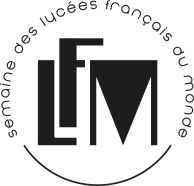 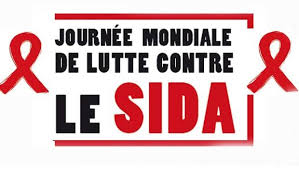 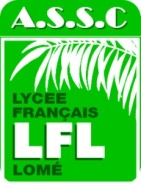 Soutenez vous aussi cette causeen venant nombreux assister aux compétitionset à la soirée culturelle !ProgrammeProgrammeProgrammeProgrammeProgrammelieudateshorairescatégoriesNiveau compétitionPlateau du LFLSite Straussmercredi 14/11 201814H30 à 17H30U12 Benjamins (2009-2008-2007)QualificationsPlateau du LFLSite StraussSamedi 24/11 201814H30 à 18H30U15 cadets (2006-2005-2004)U20 juniors (2003-2002-2001-2000-1999)QualificationsPlateau du LFLSite StraussSamedi 1/12 201814H30 à 18H00ToutesFinalesPlateauSamedi 1/12 201819H00 à 21h00SOIREE CULTURELLESOIREE CULTURELLE